Physical health questionnaire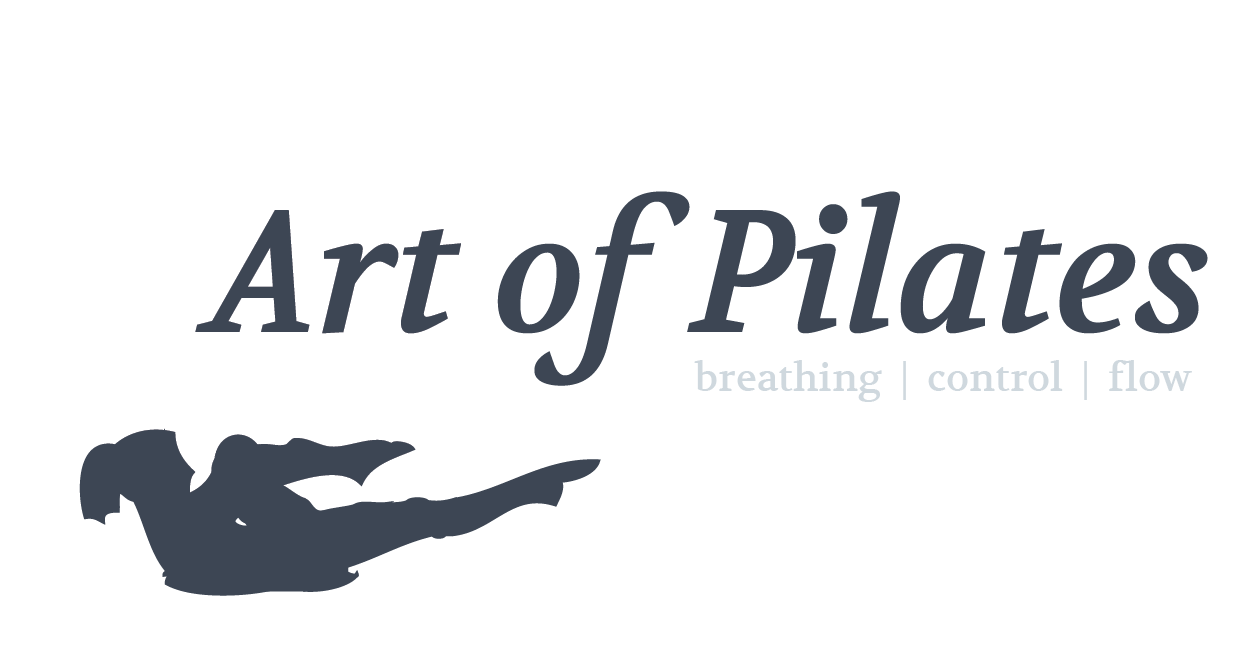 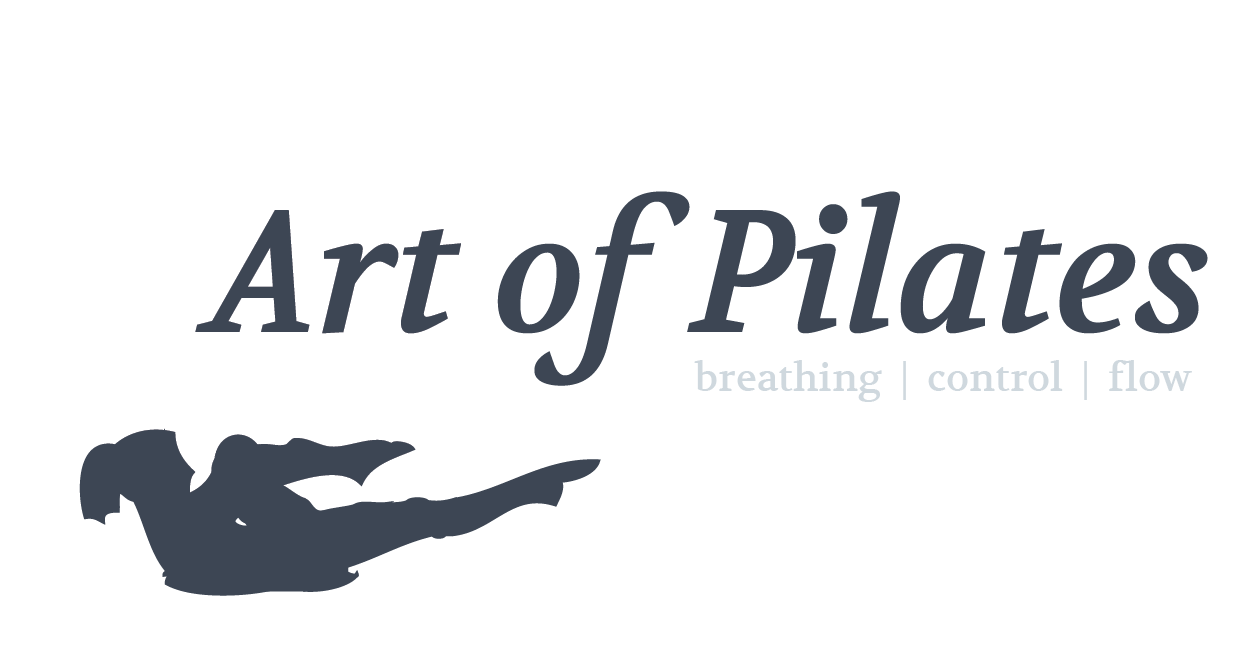 Please complete this questionnaire and send it by email to tracy@artofpilates.co.uk or print it out and bring with you to your first Pilates class. Your contact detailsName	Email	Phone	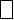 ICE contact detailsPlease enter your In Case of Emergency (ICE) contact details belowName	Phone	Physical healthDo you have any physical health problems? (Tick those that apply)Back	❏Blood pressure	❏Breathing	❏Diabetes	❏Epilepsy	❏Heart	❏Joints	❏Other	❏Physical health cotd.Are you currently taking any medications that could affect your ability to undertake physical activity? (Please circle)Yes	No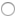 Do you know of any reason why you should not do physical activity? (Please circle)Yes	No Terms and conditionsArt of Pilates accepts no liability for personal injury resulting from your participation in a class if your doctor has advised you against exercise, you fail to observe safety instructions or if the injury is caused by another class participant.Do you accept our terms and conditions? (Please circle)Yes	NoSignature	Date	